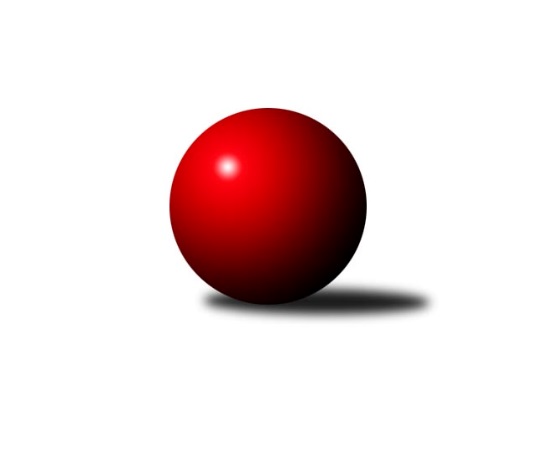 Č.6Ročník 2019/2020	18.5.2024 Krajský přebor OL 2019/2020Statistika 6. kolaTabulka družstev:		družstvo	záp	výh	rem	proh	skore	sety	průměr	body	plné	dorážka	chyby	1.	TJ Břidličná ˝A˝	6	4	2	0	36.0 : 12.0 	(41.5 : 30.5)	2476	10	1724	752	40.8	2.	KK Jiskra Rýmařov ˝B˝	6	3	2	1	29.5 : 18.5 	(41.0 : 31.0)	2509	8	1742	767	45.5	3.	TJ Horní Benešov ˝C˝	6	4	0	2	27.5 : 20.5 	(38.0 : 34.0)	2504	8	1748	756	41.5	4.	KS Moravský Beroun	6	3	1	2	29.0 : 19.0 	(42.0 : 30.0)	2553	7	1765	788	39.8	5.	KK Zábřeh  ˝C˝	6	2	3	1	27.0 : 21.0 	(39.0 : 33.0)	2568	7	1786	783	38	6.	KK Šumperk B	6	3	1	2	26.0 : 22.0 	(41.0 : 31.0)	2535	7	1767	768	36.3	7.	TJ Pozemstav Prostějov	6	3	1	2	24.5 : 23.5 	(39.0 : 33.0)	2543	7	1783	760	44.8	8.	KK PEPINO Bruntál	6	3	0	3	20.5 : 27.5 	(33.0 : 39.0)	2425	6	1712	714	58.2	9.	Spartak Přerov ˝C˝	6	2	0	4	21.5 : 26.5 	(36.0 : 36.0)	2415	4	1681	734	53.7	10.	Sokol Přemyslovice ˝B˝	6	2	0	4	15.5 : 32.5 	(31.0 : 41.0)	2484	4	1721	763	43.7	11.	TJ Tatran Litovel	6	1	0	5	16.0 : 32.0 	(26.0 : 46.0)	2316	2	1630	685	56.8	12.	SKK Jeseník ˝B˝	6	1	0	5	15.0 : 33.0 	(24.5 : 47.5)	2401	2	1691	710	51.3Tabulka doma:		družstvo	záp	výh	rem	proh	skore	sety	průměr	body	maximum	minimum	1.	TJ Břidličná ˝A˝	3	3	0	0	22.0 : 2.0 	(23.5 : 12.5)	2428	6	2502	2388	2.	KK Šumperk B	3	3	0	0	17.0 : 7.0 	(25.0 : 11.0)	2636	6	2662	2619	3.	TJ Horní Benešov ˝C˝	3	3	0	0	16.5 : 7.5 	(22.0 : 14.0)	2610	6	2619	2594	4.	KK PEPINO Bruntál	3	3	0	0	15.0 : 9.0 	(20.5 : 15.5)	2320	6	2382	2281	5.	KK Zábřeh  ˝C˝	4	2	2	0	21.0 : 11.0 	(29.0 : 19.0)	2566	6	2588	2543	6.	KK Jiskra Rýmařov ˝B˝	3	2	1	0	17.0 : 7.0 	(24.0 : 12.0)	2593	5	2637	2523	7.	KS Moravský Beroun	3	2	1	0	17.0 : 7.0 	(23.0 : 13.0)	2546	5	2602	2457	8.	TJ Pozemstav Prostějov	4	2	1	1	17.5 : 14.5 	(28.0 : 20.0)	2513	5	2573	2462	9.	Spartak Přerov ˝C˝	2	2	0	0	11.0 : 5.0 	(16.0 : 8.0)	2569	4	2611	2527	10.	Sokol Přemyslovice ˝B˝	2	2	0	0	10.5 : 5.5 	(14.0 : 10.0)	2550	4	2560	2540	11.	SKK Jeseník ˝B˝	2	1	0	1	9.0 : 7.0 	(12.0 : 12.0)	2512	2	2618	2406	12.	TJ Tatran Litovel	4	1	0	3	12.0 : 20.0 	(18.0 : 30.0)	2418	2	2484	2353Tabulka venku:		družstvo	záp	výh	rem	proh	skore	sety	průměr	body	maximum	minimum	1.	TJ Břidličná ˝A˝	3	1	2	0	14.0 : 10.0 	(18.0 : 18.0)	2492	4	2563	2448	2.	KK Jiskra Rýmařov ˝B˝	3	1	1	1	12.5 : 11.5 	(17.0 : 19.0)	2481	3	2549	2428	3.	TJ Pozemstav Prostějov	2	1	0	1	7.0 : 9.0 	(11.0 : 13.0)	2558	2	2592	2524	4.	KS Moravský Beroun	3	1	0	2	12.0 : 12.0 	(19.0 : 17.0)	2555	2	2578	2528	5.	TJ Horní Benešov ˝C˝	3	1	0	2	11.0 : 13.0 	(16.0 : 20.0)	2469	2	2502	2424	6.	KK Zábřeh  ˝C˝	2	0	1	1	6.0 : 10.0 	(10.0 : 14.0)	2570	1	2611	2528	7.	KK Šumperk B	3	0	1	2	9.0 : 15.0 	(16.0 : 20.0)	2501	1	2582	2367	8.	TJ Tatran Litovel	2	0	0	2	4.0 : 12.0 	(8.0 : 16.0)	2265	0	2301	2228	9.	KK PEPINO Bruntál	3	0	0	3	5.5 : 18.5 	(12.5 : 23.5)	2460	0	2478	2435	10.	Spartak Přerov ˝C˝	4	0	0	4	10.5 : 21.5 	(20.0 : 28.0)	2377	0	2581	2160	11.	SKK Jeseník ˝B˝	4	0	0	4	6.0 : 26.0 	(12.5 : 35.5)	2373	0	2549	2250	12.	Sokol Přemyslovice ˝B˝	4	0	0	4	5.0 : 27.0 	(17.0 : 31.0)	2467	0	2582	2288Tabulka podzimní části:		družstvo	záp	výh	rem	proh	skore	sety	průměr	body	doma	venku	1.	TJ Břidličná ˝A˝	6	4	2	0	36.0 : 12.0 	(41.5 : 30.5)	2476	10 	3 	0 	0 	1 	2 	0	2.	KK Jiskra Rýmařov ˝B˝	6	3	2	1	29.5 : 18.5 	(41.0 : 31.0)	2509	8 	2 	1 	0 	1 	1 	1	3.	TJ Horní Benešov ˝C˝	6	4	0	2	27.5 : 20.5 	(38.0 : 34.0)	2504	8 	3 	0 	0 	1 	0 	2	4.	KS Moravský Beroun	6	3	1	2	29.0 : 19.0 	(42.0 : 30.0)	2553	7 	2 	1 	0 	1 	0 	2	5.	KK Zábřeh  ˝C˝	6	2	3	1	27.0 : 21.0 	(39.0 : 33.0)	2568	7 	2 	2 	0 	0 	1 	1	6.	KK Šumperk B	6	3	1	2	26.0 : 22.0 	(41.0 : 31.0)	2535	7 	3 	0 	0 	0 	1 	2	7.	TJ Pozemstav Prostějov	6	3	1	2	24.5 : 23.5 	(39.0 : 33.0)	2543	7 	2 	1 	1 	1 	0 	1	8.	KK PEPINO Bruntál	6	3	0	3	20.5 : 27.5 	(33.0 : 39.0)	2425	6 	3 	0 	0 	0 	0 	3	9.	Spartak Přerov ˝C˝	6	2	0	4	21.5 : 26.5 	(36.0 : 36.0)	2415	4 	2 	0 	0 	0 	0 	4	10.	Sokol Přemyslovice ˝B˝	6	2	0	4	15.5 : 32.5 	(31.0 : 41.0)	2484	4 	2 	0 	0 	0 	0 	4	11.	TJ Tatran Litovel	6	1	0	5	16.0 : 32.0 	(26.0 : 46.0)	2316	2 	1 	0 	3 	0 	0 	2	12.	SKK Jeseník ˝B˝	6	1	0	5	15.0 : 33.0 	(24.5 : 47.5)	2401	2 	1 	0 	1 	0 	0 	4Tabulka jarní části:		družstvo	záp	výh	rem	proh	skore	sety	průměr	body	doma	venku	1.	KK PEPINO Bruntál	0	0	0	0	0.0 : 0.0 	(0.0 : 0.0)	0	0 	0 	0 	0 	0 	0 	0 	2.	KK Jiskra Rýmařov ˝B˝	0	0	0	0	0.0 : 0.0 	(0.0 : 0.0)	0	0 	0 	0 	0 	0 	0 	0 	3.	KS Moravský Beroun	0	0	0	0	0.0 : 0.0 	(0.0 : 0.0)	0	0 	0 	0 	0 	0 	0 	0 	4.	TJ Břidličná ˝A˝	0	0	0	0	0.0 : 0.0 	(0.0 : 0.0)	0	0 	0 	0 	0 	0 	0 	0 	5.	KK Šumperk B	0	0	0	0	0.0 : 0.0 	(0.0 : 0.0)	0	0 	0 	0 	0 	0 	0 	0 	6.	Sokol Přemyslovice ˝B˝	0	0	0	0	0.0 : 0.0 	(0.0 : 0.0)	0	0 	0 	0 	0 	0 	0 	0 	7.	TJ Horní Benešov ˝C˝	0	0	0	0	0.0 : 0.0 	(0.0 : 0.0)	0	0 	0 	0 	0 	0 	0 	0 	8.	TJ Tatran Litovel	0	0	0	0	0.0 : 0.0 	(0.0 : 0.0)	0	0 	0 	0 	0 	0 	0 	0 	9.	TJ Pozemstav Prostějov	0	0	0	0	0.0 : 0.0 	(0.0 : 0.0)	0	0 	0 	0 	0 	0 	0 	0 	10.	SKK Jeseník ˝B˝	0	0	0	0	0.0 : 0.0 	(0.0 : 0.0)	0	0 	0 	0 	0 	0 	0 	0 	11.	KK Zábřeh  ˝C˝	0	0	0	0	0.0 : 0.0 	(0.0 : 0.0)	0	0 	0 	0 	0 	0 	0 	0 	12.	Spartak Přerov ˝C˝	0	0	0	0	0.0 : 0.0 	(0.0 : 0.0)	0	0 	0 	0 	0 	0 	0 	0 Zisk bodů pro družstvo:		jméno hráče	družstvo	body	zápasy	v %	dílčí body	sety	v %	1.	Zdeněk Chmela ml.	KS Moravský Beroun  	6	/	6	(100%)	11	/	12	(92%)	2.	Zdeněk Černý 	TJ Horní Benešov ˝C˝ 	6	/	6	(100%)	9	/	12	(75%)	3.	Ivo Mrhal ml.	TJ Břidličná ˝A˝ 	6	/	6	(100%)	8	/	12	(67%)	4.	Zdeněk Fiury ml.	TJ Břidličná ˝A˝ 	5	/	6	(83%)	11	/	12	(92%)	5.	Martin Pěnička 	KK Zábřeh  ˝C˝ 	5	/	6	(83%)	10	/	12	(83%)	6.	Adam Bělaška 	KK Šumperk B 	5	/	6	(83%)	8	/	12	(67%)	7.	Lubomír Složil 	KK Zábřeh  ˝C˝ 	5	/	6	(83%)	8	/	12	(67%)	8.	Miroslav Plachý 	TJ Pozemstav Prostějov 	4.5	/	6	(75%)	9	/	12	(75%)	9.	Gustav Vojtek 	KK Jiskra Rýmařov ˝B˝ 	4	/	5	(80%)	9	/	10	(90%)	10.	Jaroslav Vymazal 	KK Šumperk B 	4	/	5	(80%)	8	/	10	(80%)	11.	Michal Gajdík 	KK Šumperk B 	4	/	5	(80%)	7	/	10	(70%)	12.	Erich Retek 	KS Moravský Beroun  	4	/	5	(80%)	6	/	10	(60%)	13.	Tomáš Fiury 	TJ Břidličná ˝A˝ 	4	/	5	(80%)	6	/	10	(60%)	14.	Zdeněk Chmela st.	KS Moravský Beroun  	4	/	5	(80%)	5	/	10	(50%)	15.	Miloslav Petrů 	TJ Horní Benešov ˝C˝ 	4	/	6	(67%)	9	/	12	(75%)	16.	Rostislav Petřík 	Spartak Přerov ˝C˝ 	4	/	6	(67%)	8	/	12	(67%)	17.	Stanislav Brosinger 	TJ Tatran Litovel 	4	/	6	(67%)	7	/	12	(58%)	18.	Jiří Kohoutek 	Spartak Přerov ˝C˝ 	4	/	6	(67%)	7	/	12	(58%)	19.	Petra Kysilková 	KK Jiskra Rýmařov ˝B˝ 	4	/	6	(67%)	5	/	12	(42%)	20.	Romana Valová 	KK Jiskra Rýmařov ˝B˝ 	3	/	3	(100%)	6	/	6	(100%)	21.	Tomáš Janalík 	KK PEPINO Bruntál 	3	/	3	(100%)	5	/	6	(83%)	22.	Richard Janalík 	KK PEPINO Bruntál 	3	/	4	(75%)	5.5	/	8	(69%)	23.	Jan Lenhart 	Spartak Přerov ˝C˝ 	3	/	4	(75%)	5	/	8	(63%)	24.	Vilém Berger 	TJ Břidličná ˝A˝ 	3	/	4	(75%)	4	/	8	(50%)	25.	Václav Kovařík 	TJ Pozemstav Prostějov 	3	/	5	(60%)	7	/	10	(70%)	26.	Jiří Kankovský 	Sokol Přemyslovice ˝B˝ 	3	/	5	(60%)	6	/	10	(60%)	27.	Zdeněk Fiury st.	TJ Břidličná ˝A˝ 	3	/	5	(60%)	5	/	10	(50%)	28.	Pavel Černohous 	TJ Pozemstav Prostějov 	3	/	5	(60%)	5	/	10	(50%)	29.	Miroslav Bodanský 	KK Zábřeh  ˝C˝ 	3	/	5	(60%)	4	/	10	(40%)	30.	Lukáš Horňák 	KK Zábřeh  ˝C˝ 	3	/	6	(50%)	7	/	12	(58%)	31.	Václav Čamek 	KK Zábřeh  ˝C˝ 	3	/	6	(50%)	6	/	12	(50%)	32.	Miloslav Krchov 	KS Moravský Beroun  	3	/	6	(50%)	6	/	12	(50%)	33.	Pavel Hampl 	TJ Tatran Litovel 	3	/	6	(50%)	6	/	12	(50%)	34.	Jaroslav Vidim 	TJ Tatran Litovel 	3	/	6	(50%)	6	/	12	(50%)	35.	Karel Meissel 	Sokol Přemyslovice ˝B˝ 	3	/	6	(50%)	6	/	12	(50%)	36.	Michael Dostál 	TJ Horní Benešov ˝C˝ 	3	/	6	(50%)	5	/	12	(42%)	37.	Petra Rosypalová 	SKK Jeseník ˝B˝ 	3	/	6	(50%)	4	/	12	(33%)	38.	Zdeňka Habartová 	TJ Horní Benešov ˝C˝ 	2.5	/	5	(50%)	4	/	10	(40%)	39.	Milan Smékal 	Sokol Přemyslovice ˝B˝ 	2.5	/	6	(42%)	7	/	12	(58%)	40.	Zdenek Janoud 	SKK Jeseník ˝B˝ 	2	/	2	(100%)	3	/	4	(75%)	41.	Ivo Mrhal st.	TJ Břidličná ˝A˝ 	2	/	2	(100%)	2	/	4	(50%)	42.	Miluše Rychová 	KK PEPINO Bruntál 	2	/	3	(67%)	5	/	6	(83%)	43.	Jaroslav Heblák 	KK Jiskra Rýmařov ˝B˝ 	2	/	3	(67%)	4	/	6	(67%)	44.	Kateřina Petková 	KK Šumperk B 	2	/	3	(67%)	4	/	6	(67%)	45.	Jaromír Janošec 	TJ Tatran Litovel 	2	/	3	(67%)	3	/	6	(50%)	46.	Daniel Duškevič 	TJ Horní Benešov ˝C˝ 	2	/	3	(67%)	3	/	6	(50%)	47.	Radomila Janoudová 	SKK Jeseník ˝B˝ 	2	/	3	(67%)	2.5	/	6	(42%)	48.	Ondřej Holas 	Spartak Přerov ˝C˝ 	2	/	3	(67%)	2	/	6	(33%)	49.	Petra Rosypalová 	SKK Jeseník ˝B˝ 	2	/	4	(50%)	5	/	8	(63%)	50.	Josef Pilatík 	KK Jiskra Rýmařov ˝B˝ 	2	/	4	(50%)	5	/	8	(63%)	51.	Václav Kovařík 	TJ Pozemstav Prostějov 	2	/	4	(50%)	5	/	8	(63%)	52.	Martin Sedlář 	KK Šumperk B 	2	/	4	(50%)	5	/	8	(63%)	53.	Petr Otáhal 	KS Moravský Beroun  	2	/	4	(50%)	4	/	8	(50%)	54.	Miroslav Vala 	SKK Jeseník ˝B˝ 	2	/	4	(50%)	4	/	8	(50%)	55.	Eva Zdražilová 	TJ Horní Benešov ˝C˝ 	2	/	4	(50%)	3	/	8	(38%)	56.	Čestmír Řepka 	KS Moravský Beroun  	2	/	4	(50%)	3	/	8	(38%)	57.	Ludvík Vymazal 	TJ Tatran Litovel 	2	/	4	(50%)	2	/	8	(25%)	58.	Jiří Polášek 	KK Jiskra Rýmařov ˝B˝ 	2	/	5	(40%)	5	/	10	(50%)	59.	David Rozsypal 	TJ Pozemstav Prostějov 	2	/	5	(40%)	4	/	10	(40%)	60.	Josef Veselý 	TJ Břidličná ˝A˝ 	2	/	5	(40%)	3.5	/	10	(35%)	61.	Milan Vymazal 	KK Šumperk B 	2	/	6	(33%)	6	/	12	(50%)	62.	Tomáš Pěnička 	KK Zábřeh  ˝C˝ 	2	/	6	(33%)	4	/	12	(33%)	63.	Josef Novotný 	KK PEPINO Bruntál 	2	/	6	(33%)	3.5	/	12	(29%)	64.	Vítězslav Kadlec 	KK PEPINO Bruntál 	1.5	/	5	(30%)	5	/	10	(50%)	65.	Libor Daňa 	Spartak Přerov ˝C˝ 	1.5	/	5	(30%)	4.5	/	10	(45%)	66.	Mária Machalová 	KS Moravský Beroun  	1	/	1	(100%)	2	/	2	(100%)	67.	Michal Sosík 	TJ Pozemstav Prostějov 	1	/	1	(100%)	1	/	2	(50%)	68.	Pavel Švan 	KK Jiskra Rýmařov ˝B˝ 	1	/	2	(50%)	3	/	4	(75%)	69.	Lukáš Janalík 	KK PEPINO Bruntál 	1	/	2	(50%)	2	/	4	(50%)	70.	Michal Symerský 	Spartak Přerov ˝C˝ 	1	/	2	(50%)	2	/	4	(50%)	71.	Milan Dostál 	Spartak Přerov ˝C˝ 	1	/	2	(50%)	2	/	4	(50%)	72.	Václav Pumprla 	Spartak Přerov ˝C˝ 	1	/	2	(50%)	2	/	4	(50%)	73.	Petr Charník 	KK Jiskra Rýmařov ˝B˝ 	1	/	2	(50%)	1	/	4	(25%)	74.	Rostislav Cundrla 	SKK Jeseník ˝B˝ 	1	/	3	(33%)	3	/	6	(50%)	75.	Milan Dvorský 	Sokol Přemyslovice ˝B˝ 	1	/	3	(33%)	2	/	6	(33%)	76.	Jaroslav Sedlář 	KK Šumperk B 	1	/	4	(25%)	3	/	8	(38%)	77.	Lukáš Vybíral 	Sokol Přemyslovice ˝B˝ 	1	/	4	(25%)	2	/	8	(25%)	78.	Max Trunečka 	TJ Pozemstav Prostějov 	1	/	5	(20%)	5	/	10	(50%)	79.	Miroslav Ondrouch 	Sokol Přemyslovice ˝B˝ 	1	/	5	(20%)	5	/	10	(50%)	80.	Daniel Krchov 	KS Moravský Beroun  	1	/	5	(20%)	5	/	10	(50%)	81.	Jan Mlčák 	KK PEPINO Bruntál 	1	/	6	(17%)	4	/	12	(33%)	82.	Jana Fousková 	SKK Jeseník ˝B˝ 	1	/	6	(17%)	3	/	12	(25%)	83.	František Ocelák 	KK PEPINO Bruntál 	1	/	6	(17%)	2	/	12	(17%)	84.	Tomáš Chárník 	KK Jiskra Rýmařov ˝B˝ 	0.5	/	3	(17%)	2	/	6	(33%)	85.	Jiří Divila 	Spartak Přerov ˝C˝ 	0	/	1	(0%)	1	/	2	(50%)	86.	Přemysl Janalík 	KK PEPINO Bruntál 	0	/	1	(0%)	1	/	2	(50%)	87.	Jiří Hradílek 	Spartak Přerov ˝C˝ 	0	/	1	(0%)	0.5	/	2	(25%)	88.	Karel Stojkovič 	TJ Tatran Litovel 	0	/	1	(0%)	0	/	2	(0%)	89.	Petr Rosypal 	SKK Jeseník ˝B˝ 	0	/	1	(0%)	0	/	2	(0%)	90.	Miroslav Adámek 	KK Šumperk B 	0	/	1	(0%)	0	/	2	(0%)	91.	Stanislav Feike 	TJ Pozemstav Prostějov 	0	/	1	(0%)	0	/	2	(0%)	92.	Jaroslav Zelinka 	TJ Břidličná ˝A˝ 	0	/	1	(0%)	0	/	2	(0%)	93.	Josef Grulich 	Sokol Přemyslovice ˝B˝ 	0	/	1	(0%)	0	/	2	(0%)	94.	Jan Semrád 	KK Šumperk B 	0	/	1	(0%)	0	/	2	(0%)	95.	Martin Zavacký 	SKK Jeseník ˝B˝ 	0	/	1	(0%)	0	/	2	(0%)	96.	Pavel Veselka 	TJ Břidličná ˝A˝ 	0	/	1	(0%)	0	/	2	(0%)	97.	František Langer 	KK Zábřeh  ˝C˝ 	0	/	1	(0%)	0	/	2	(0%)	98.	Jakub Bauer 	KK Šumperk B 	0	/	1	(0%)	0	/	2	(0%)	99.	Martin Hampl 	TJ Tatran Litovel 	0	/	1	(0%)	0	/	2	(0%)	100.	Aneta Kubešová 	TJ Horní Benešov ˝C˝ 	0	/	2	(0%)	2	/	4	(50%)	101.	Bohuslav Toman 	Sokol Přemyslovice ˝B˝ 	0	/	2	(0%)	1	/	4	(25%)	102.	Michal Ihnát 	KK Jiskra Rýmařov ˝B˝ 	0	/	2	(0%)	0	/	4	(0%)	103.	Marek Kankovský 	Sokol Přemyslovice ˝B˝ 	0	/	3	(0%)	2	/	6	(33%)	104.	Martin Holas 	Spartak Přerov ˝C˝ 	0	/	3	(0%)	1	/	6	(17%)	105.	Jaroslav Ďulík 	TJ Tatran Litovel 	0	/	3	(0%)	1	/	6	(17%)	106.	Robert Kučerka 	TJ Horní Benešov ˝C˝ 	0	/	4	(0%)	3	/	8	(38%)	107.	Josef Jurda 	TJ Pozemstav Prostějov 	0	/	4	(0%)	3	/	8	(38%)	108.	Filip Zapletal 	TJ Tatran Litovel 	0	/	5	(0%)	1	/	10	(10%)	109.	Tereza Moravcová 	SKK Jeseník ˝B˝ 	0	/	5	(0%)	0	/	10	(0%)Průměry na kuželnách:		kuželna	průměr	plné	dorážka	chyby	výkon na hráče	1.	KK Šumperk, 1-4	2585	1796	788	39.2	(430.8)	2.	 Horní Benešov, 1-4	2578	1771	806	41.7	(429.7)	3.	KK Jiskra Rýmařov, 1-4	2553	1783	770	45.0	(425.6)	4.	KK Zábřeh, 1-4	2522	1742	780	44.0	(420.4)	5.	TJ Spartak Přerov, 1-6	2520	1755	764	51.8	(420.0)	6.	SKK Jeseník, 1-4	2502	1753	748	41.0	(417.0)	7.	TJ  Prostějov, 1-4	2500	1755	744	43.9	(416.7)	8.	KS Moravský Beroun, 1-2	2489	1735	754	48.5	(414.8)	9.	Sokol Přemyslovice, 1-4	2488	1724	763	47.3	(414.8)	10.	TJ Kovohutě Břidličná, 1-2	2349	1649	700	44.8	(391.6)	11.	KK Pepino Bruntál, 1-2	2286	1612	673	57.7	(381.0)Nejlepší výkony na kuželnách:KK Šumperk, 1-4KK Šumperk B	2662	5. kolo	Jaroslav Vymazal 	KK Šumperk B	475	3. koloKK Šumperk B	2628	1. kolo	Martin Sedlář 	KK Šumperk B	469	5. koloKK Šumperk B	2619	3. kolo	Zdeněk Chmela ml.	KS Moravský Beroun 	467	3. koloSKK Jeseník ˝B˝	2549	1. kolo	Max Trunečka 	TJ Pozemstav Prostějov	465	5. koloKS Moravský Beroun 	2528	3. kolo	Michal Gajdík 	KK Šumperk B	463	1. koloTJ Pozemstav Prostějov	2524	5. kolo	Adam Bělaška 	KK Šumperk B	458	1. kolo		. kolo	Petra Rosypalová 	SKK Jeseník ˝B˝	454	1. kolo		. kolo	Martin Sedlář 	KK Šumperk B	453	1. kolo		. kolo	Petra Rosypalová 	SKK Jeseník ˝B˝	453	1. kolo		. kolo	Jaroslav Vymazal 	KK Šumperk B	452	5. kolo Horní Benešov, 1-4TJ Horní Benešov ˝C˝	2619	3. kolo	Zdeněk Černý 	TJ Horní Benešov ˝C˝	491	5. koloTJ Horní Benešov ˝C˝	2616	5. kolo	Zdeněk Černý 	TJ Horní Benešov ˝C˝	484	3. koloTJ Horní Benešov ˝C˝	2594	1. kolo	Jiří Kohoutek 	Spartak Přerov ˝C˝	463	1. koloSokol Přemyslovice ˝B˝	2582	3. kolo	Miloslav Petrů 	TJ Horní Benešov ˝C˝	462	5. koloSpartak Přerov ˝C˝	2581	1. kolo	Miroslav Ondrouch 	Sokol Přemyslovice ˝B˝	461	3. koloKK PEPINO Bruntál	2478	5. kolo	Tomáš Janalík 	KK PEPINO Bruntál	455	5. kolo		. kolo	Libor Daňa 	Spartak Přerov ˝C˝	451	1. kolo		. kolo	Miloslav Petrů 	TJ Horní Benešov ˝C˝	451	1. kolo		. kolo	Zdeněk Černý 	TJ Horní Benešov ˝C˝	450	1. kolo		. kolo	Daniel Duškevič 	TJ Horní Benešov ˝C˝	446	1. koloKK Jiskra Rýmařov, 1-4KK Jiskra Rýmařov ˝B˝	2637	1. kolo	Romana Valová 	KK Jiskra Rýmařov ˝B˝	481	1. koloKK Jiskra Rýmařov ˝B˝	2620	5. kolo	Gustav Vojtek 	KK Jiskra Rýmařov ˝B˝	472	5. koloKK Zábřeh  ˝C˝	2611	5. kolo	Josef Pilatík 	KK Jiskra Rýmařov ˝B˝	471	5. koloKK Jiskra Rýmařov ˝B˝	2523	3. kolo	Gustav Vojtek 	KK Jiskra Rýmařov ˝B˝	467	3. koloSokol Přemyslovice ˝B˝	2495	1. kolo	Jiří Polášek 	KK Jiskra Rýmařov ˝B˝	456	1. koloKK PEPINO Bruntál	2435	3. kolo	Jiří Kankovský 	Sokol Přemyslovice ˝B˝	450	1. kolo		. kolo	Lukáš Horňák 	KK Zábřeh  ˝C˝	447	5. kolo		. kolo	Gustav Vojtek 	KK Jiskra Rýmařov ˝B˝	446	1. kolo		. kolo	Lubomír Složil 	KK Zábřeh  ˝C˝	446	5. kolo		. kolo	Jiří Polášek 	KK Jiskra Rýmařov ˝B˝	445	3. koloKK Zábřeh, 1-4KK Zábřeh  ˝C˝	2588	1. kolo	Ivo Mrhal ml.	TJ Břidličná ˝A˝	482	3. koloKK Zábřeh  ˝C˝	2587	6. kolo	Jaroslav Vymazal 	KK Šumperk B	479	6. koloKK Šumperk B	2582	6. kolo	Martin Pěnička 	KK Zábřeh  ˝C˝	478	3. koloTJ Břidličná ˝A˝	2563	3. kolo	Lukáš Horňák 	KK Zábřeh  ˝C˝	464	4. koloKK Zábřeh  ˝C˝	2546	3. kolo	Lukáš Horňák 	KK Zábřeh  ˝C˝	461	3. koloKK Zábřeh  ˝C˝	2543	4. kolo	Lubomír Složil 	KK Zábřeh  ˝C˝	458	6. koloKK PEPINO Bruntál	2468	1. kolo	Tomáš Janalík 	KK PEPINO Bruntál	458	1. koloTJ Tatran Litovel	2301	4. kolo	Richard Janalík 	KK PEPINO Bruntál	457	1. kolo		. kolo	Zdeněk Fiury ml.	TJ Břidličná ˝A˝	452	3. kolo		. kolo	Tomáš Fiury 	TJ Břidličná ˝A˝	448	3. koloTJ Spartak Přerov, 1-6Spartak Přerov ˝C˝	2611	5. kolo	Rostislav Petřík 	Spartak Přerov ˝C˝	482	5. koloKS Moravský Beroun 	2578	5. kolo	Erich Retek 	KS Moravský Beroun 	456	5. koloSpartak Přerov ˝C˝	2527	3. kolo	Václav Pumprla 	Spartak Přerov ˝C˝	454	3. koloSKK Jeseník ˝B˝	2365	3. kolo	Jiří Kohoutek 	Spartak Přerov ˝C˝	454	3. kolo		. kolo	Libor Daňa 	Spartak Přerov ˝C˝	448	5. kolo		. kolo	Jiří Kohoutek 	Spartak Přerov ˝C˝	439	5. kolo		. kolo	Petr Otáhal 	KS Moravský Beroun 	439	5. kolo		. kolo	Zdeněk Chmela st.	KS Moravský Beroun 	437	5. kolo		. kolo	Rostislav Petřík 	Spartak Přerov ˝C˝	435	3. kolo		. kolo	Miroslav Vala 	SKK Jeseník ˝B˝	433	3. koloSKK Jeseník, 1-4SKK Jeseník ˝B˝	2618	5. kolo	Zdenek Janoud 	SKK Jeseník ˝B˝	475	5. koloSokol Přemyslovice ˝B˝	2503	5. kolo	Miroslav Vala 	SKK Jeseník ˝B˝	464	5. koloTJ Horní Benešov ˝C˝	2481	2. kolo	Petra Rosypalová 	SKK Jeseník ˝B˝	463	5. koloSKK Jeseník ˝B˝	2406	2. kolo	Jiří Kankovský 	Sokol Přemyslovice ˝B˝	445	5. kolo		. kolo	Miloslav Petrů 	TJ Horní Benešov ˝C˝	442	2. kolo		. kolo	Jana Fousková 	SKK Jeseník ˝B˝	441	5. kolo		. kolo	Rostislav Cundrla 	SKK Jeseník ˝B˝	435	2. kolo		. kolo	Karel Meissel 	Sokol Přemyslovice ˝B˝	435	5. kolo		. kolo	Marek Kankovský 	Sokol Přemyslovice ˝B˝	431	5. kolo		. kolo	Lukáš Vybíral 	Sokol Přemyslovice ˝B˝	424	5. koloTJ  Prostějov, 1-4TJ Pozemstav Prostějov	2573	2. kolo	Václav Kovařík 	TJ Pozemstav Prostějov	468	4. koloKK Jiskra Rýmařov ˝B˝	2549	4. kolo	Zdeněk Fiury ml.	TJ Břidličná ˝A˝	450	1. koloTJ Pozemstav Prostějov	2538	6. kolo	Tomáš Chárník 	KK Jiskra Rýmařov ˝B˝	446	4. koloKK Zábřeh  ˝C˝	2528	2. kolo	Miroslav Plachý 	TJ Pozemstav Prostějov	446	4. koloTJ Pozemstav Prostějov	2480	4. kolo	David Rozsypal 	TJ Pozemstav Prostějov	444	2. koloTJ Pozemstav Prostějov	2462	1. kolo	Zdeněk Černý 	TJ Horní Benešov ˝C˝	443	6. koloTJ Břidličná ˝A˝	2448	1. kolo	Gustav Vojtek 	KK Jiskra Rýmařov ˝B˝	438	4. koloTJ Horní Benešov ˝C˝	2424	6. kolo	Jaroslav Heblák 	KK Jiskra Rýmařov ˝B˝	437	4. kolo		. kolo	Tomáš Pěnička 	KK Zábřeh  ˝C˝	436	2. kolo		. kolo	Miroslav Plachý 	TJ Pozemstav Prostějov	436	2. koloKS Moravský Beroun, 1-2KS Moravský Beroun 	2602	4. kolo	Erich Retek 	KS Moravský Beroun 	459	4. koloKS Moravský Beroun 	2579	6. kolo	Zdeněk Chmela ml.	KS Moravský Beroun 	454	4. koloTJ Horní Benešov ˝C˝	2502	4. kolo	Zdeněk Chmela ml.	KS Moravský Beroun 	448	6. koloKK Jiskra Rýmařov ˝B˝	2465	2. kolo	Miloslav Petrů 	TJ Horní Benešov ˝C˝	447	4. koloKS Moravský Beroun 	2457	2. kolo	Miloslav Krchov 	KS Moravský Beroun 	445	6. koloSKK Jeseník ˝B˝	2329	6. kolo	Petr Otáhal 	KS Moravský Beroun 	440	6. kolo		. kolo	Zdeněk Černý 	TJ Horní Benešov ˝C˝	436	4. kolo		. kolo	Michael Dostál 	TJ Horní Benešov ˝C˝	431	4. kolo		. kolo	Erich Retek 	KS Moravský Beroun 	430	6. kolo		. kolo	Zdeněk Chmela st.	KS Moravský Beroun 	429	4. koloSokol Přemyslovice, 1-4TJ Pozemstav Prostějov	2592	3. kolo	Michal Gajdík 	KK Šumperk B	476	2. koloSokol Přemyslovice ˝B˝	2560	2. kolo	Adam Bělaška 	KK Šumperk B	453	2. koloKS Moravský Beroun 	2560	1. kolo	Jaromír Janošec 	TJ Tatran Litovel	451	6. koloKK Šumperk B	2555	2. kolo	Jiří Kankovský 	Sokol Přemyslovice ˝B˝	449	2. koloSokol Přemyslovice ˝B˝	2540	4. kolo	Karel Meissel 	Sokol Přemyslovice ˝B˝	446	4. koloSpartak Přerov ˝C˝	2492	4. kolo	Max Trunečka 	TJ Pozemstav Prostějov	445	3. koloTJ Tatran Litovel	2484	6. kolo	Josef Pilatík 	KK Jiskra Rýmařov ˝B˝	445	6. koloTJ Břidličná ˝A˝	2466	5. kolo	Václav Kovařík 	TJ Pozemstav Prostějov	445	3. koloTJ Tatran Litovel	2435	1. kolo	Milan Smékal 	Sokol Přemyslovice ˝B˝	440	2. koloKK Jiskra Rýmařov ˝B˝	2428	6. kolo	Vilém Berger 	TJ Břidličná ˝A˝	437	5. koloTJ Kovohutě Břidličná, 1-2TJ Břidličná ˝A˝	2502	4. kolo	Ivo Mrhal ml.	TJ Břidličná ˝A˝	452	4. koloTJ Břidličná ˝A˝	2395	2. kolo	Zdeněk Fiury st.	TJ Břidličná ˝A˝	433	4. koloTJ Břidličná ˝A˝	2388	6. kolo	Vilém Berger 	TJ Břidličná ˝A˝	432	4. koloSokol Přemyslovice ˝B˝	2288	6. kolo	Jan Lenhart 	Spartak Přerov ˝C˝	426	2. koloSpartak Přerov ˝C˝	2273	2. kolo	Zdeněk Fiury ml.	TJ Břidličná ˝A˝	417	4. koloSKK Jeseník ˝B˝	2250	4. kolo	Tomáš Fiury 	TJ Břidličná ˝A˝	417	6. kolo		. kolo	Zdeněk Fiury ml.	TJ Břidličná ˝A˝	414	6. kolo		. kolo	Ivo Mrhal st.	TJ Břidličná ˝A˝	410	2. kolo		. kolo	Karel Meissel 	Sokol Přemyslovice ˝B˝	405	6. kolo		. kolo	Tomáš Fiury 	TJ Břidličná ˝A˝	403	2. koloKK Pepino Bruntál, 1-2KK PEPINO Bruntál	2382	4. kolo	Tomáš Janalík 	KK PEPINO Bruntál	429	2. koloKK Šumperk B	2367	4. kolo	Martin Sedlář 	KK Šumperk B	425	4. koloKK PEPINO Bruntál	2298	2. kolo	Adam Bělaška 	KK Šumperk B	413	4. koloKK PEPINO Bruntál	2281	6. kolo	Miluše Rychová 	KK PEPINO Bruntál	413	4. koloTJ Tatran Litovel	2228	2. kolo	Josef Novotný 	KK PEPINO Bruntál	410	6. koloSpartak Přerov ˝C˝	2160	6. kolo	Jaroslav Vymazal 	KK Šumperk B	410	4. kolo		. kolo	Ondřej Holas 	Spartak Přerov ˝C˝	410	6. kolo		. kolo	Stanislav Brosinger 	TJ Tatran Litovel	407	2. kolo		. kolo	Lukáš Janalík 	KK PEPINO Bruntál	407	6. kolo		. kolo	Richard Janalík 	KK PEPINO Bruntál	405	2. koloČetnost výsledků:	8.0 : 0.0	2x	7.0 : 1.0	6x	6.5 : 1.5	1x	6.0 : 2.0	7x	5.0 : 3.0	9x	4.5 : 3.5	1x	4.0 : 4.0	5x	2.0 : 6.0	4x	1.5 : 6.5	1x